PERSON SPECIFICATION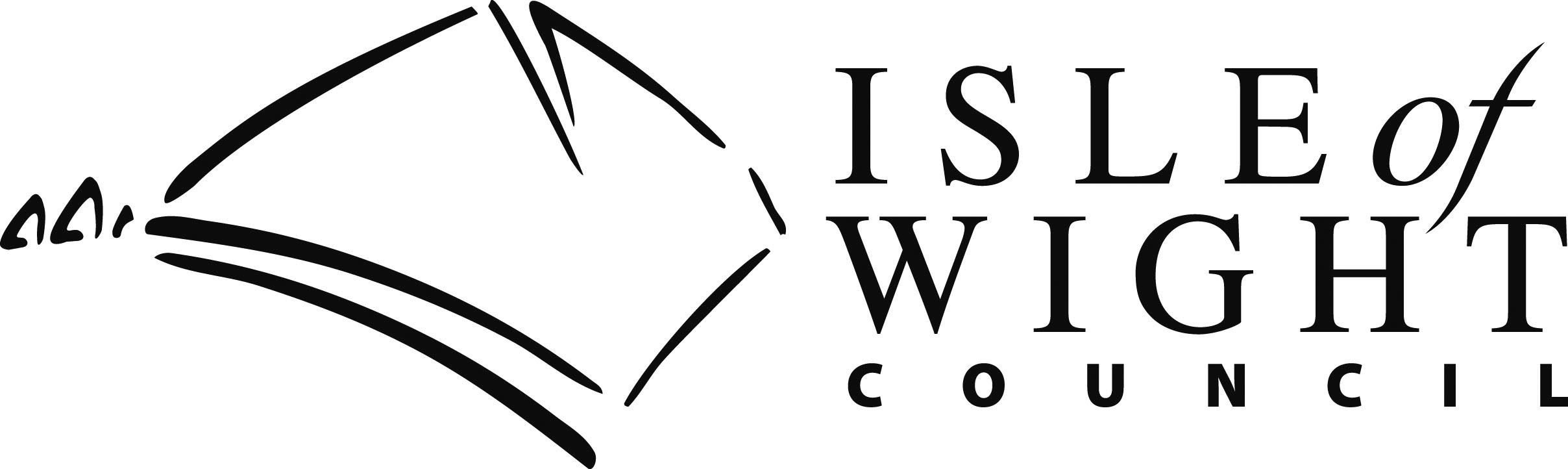 JOB TITLE:  Teaching Assistant A		DEPARTMENT: EducationGRADE:  		7PREPARED BY:		  				DATE: 11th May 2022E= ESSENTIALSOURCE OF EVIDENCE - APPLICATION = AD= DESIRABLE                                                                            TEST                =                                                                     INTERVIEW     =                           TI1. EXPERIENCE, direct work experience, other relevant experience.                         W =1. EXPERIENCE, direct work experience, other relevant experience.                         W =E Experience of working in a school environment. Experience of working in a school environment.A/IEClerical / administrative duties including making resources and record keeping.Clerical / administrative duties including making resources and record keeping.A/IA/I2. KNOWLEDGE, without which the job cannot be done effectively.                          W =                                                                            2. KNOWLEDGE, without which the job cannot be done effectively.                          W =                                                                            EPolicies and practices of schools.Policies and practices of schools.A/I/TEA good understanding of National Curriculum / EYFS.A good understanding of National Curriculum / EYFS.A/I/TEA good understanding of the area of safeguarding within schools and own role within that area.A good understanding of the area of safeguarding within schools and own role within that area.A/IEA good understanding of child development.A good understanding of child development.A/IDA good understanding of SEN e.g. a knowledge of common conditions e.g. Autism and of common approaches to ensure pupils make progress.A good understanding of SEN e.g. a knowledge of common conditions e.g. Autism and of common approaches to ensure pupils make progress.A/I3. SKILLS & ABILITIES, Essential/Capable of doing, Desirable/Able to train.            W =3. SKILLS & ABILITIES, Essential/Capable of doing, Desirable/Able to train.            W =EBasic ICT skills.Basic ICT skills.A/IEGood communication skills – able to adapt them appropriately including using Makaton.Good communication skills – able to adapt them appropriately including using Makaton.A/IEUnderstanding of positive behaviour management strategies and willingness to undertake PROACT SCIP UK® training and refreshers as required.Understanding of positive behaviour management strategies and willingness to undertake PROACT SCIP UK® training and refreshers as required.A/IA/I4. QUALIFICATIONS, TRAINING & EDUCATION, also identify training to be given. W =4. QUALIFICATIONS, TRAINING & EDUCATION, also identify training to be given. W =ENVQ Level 3 or equivalent or specific experience.NVQ Level 3 or equivalent or specific experience.A/IDAbility and qualification to drive minibus / carry out lifeguard duties.Ability and qualification to drive minibus / carry out lifeguard duties.A/IEEnglish and Maths GCSE or equivalent.English and Maths GCSE or equivalent.A/IDFirst Aid certificate or equivalent.First Aid certificate or equivalent.A/IDMay require relevant certifications including evidence of fluency in English LanguageMay require relevant certifications including evidence of fluency in English LanguageA/I5. PERSONALITY, SOCIAL SKILLS, Relationships, thinking style, disposition.       W =5. PERSONALITY, SOCIAL SKILLS, Relationships, thinking style, disposition.       W =EGood relationship with pupils – acting as a role model.Good relationship with pupils – acting as a role model.A/IEGood team player.Good team player.A/IEConfidence and ability to lead a class for short periods in the absence of the teacher as requiredConfidence and ability to lead a class for short periods in the absence of the teacher as requiredA/IEAbility to mentor any new Teaching Assistants as requested by the Headteacher.Ability to mentor any new Teaching Assistants as requested by the Headteacher.A/IEFlexibility e.g. being prepared to work / cover in any area of the school as required.Flexibility e.g. being prepared to work / cover in any area of the school as required.A/IA/I6. OTHER FACTORS, Physical, Mobility, Availability, Conditions, etc.                      W =6. OTHER FACTORS, Physical, Mobility, Availability, Conditions, etc.                      W =A/ICONTRA INDICATIONS, if any                                                                                       W =CONTRA INDICATIONS, if any                                                                                       W =A/I